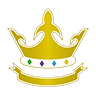 Kingsmead Local Governing Body 2022-2023 Parent Governors Mrs. Linda Mawle 	 Mrs. Sally Winnall	Staff Governors   Mr. Russell Dyke	 (Teaching) Mrs. Lisa Finch         (Non-Teaching)	 Headteacher Governor Mrs. Maria Mincher Co-opted Governors Mr. Dan Statham	Chair of GovernorsMr. Richard Hayes	Vice chair of GovernorsMrs. Barbara Heath    Link governor for Safeguarding & Online E-SafetyMr. Dave Ryder            Mr. Stuart Shirley	Mrs. Jane Heggie	Mr. Kevin Maycock      Clerk to governors:	Mrs. D. Derry, Kingsmead School, King’s Avenue, Hednesford, Staffs, WS12 1DH   Tel:  01543 227320    Email: Office@Kingsmeadschool.netGovernor correspondence Email:      governors@kingsmeadschool.net 